Standard Process			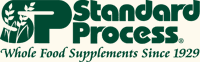 Application Form – Fall13Standard Process, Inc. is awarding one $2,000 scholarship each trimester to DC students throughout 2013.  To apply for this Fall 2013 trimester, complete and return this form with requested items to the Financial Aid Office by 5 PM, Friday, November 15, 2013 to be considered for this trimester’s award.  Selected applications will be sent to Standard Process which will make the final determination.  Standard Process manufactures high-quality, nutritional whole food supplements and offers more than 300 products through three product lines: Standard Process whole food supplements, Standard Process Veterinary Formulas™, and MediHerb® herbal supplements. The products are available only through health care professionals. Standard Process is involved in every step of production. The company grows crops on company-owned, organically certified farmland, utilizes state-of-the-art manufacturing processes, and employs the highest quality control standards. Standard Process strictly adheres to the Food and Drug Administration's good manufacturing practice requirements. Through these measures, Standard Process can ensure that its products are of the utmost quality and potency.  Additional information is available at www.standardprocess.com. Instructions:Please complete this application using either MS Word, or other word processing software.  Otherwise, please print clearly.Name		    				       or Student ID # Phone				         Email					 @student.nuhs.eduEligibility Criteria:		Must have a Cumulative GPA of 2.9 or higher.Must be currently enrolled in trimester 2 through 9 of the program.Must provide a list of your contributions to the chiropractic profession, to the college, and to the community. Must submit a letter of recommendation (faculty member preferred).Write a 500-750 word essay on the following topic:  “We believe that not all supplements are created equally.  You have a new patient come in with a bag of vitamins, some from Whole Foods, some from Walmart.   How would you educate this patient on the differences between synthetic vitamins and whole food supplements?  Provide your explanation of this difference as well as three ways you will educate your patients on this topic?”Student Enrollment and Academic Status:Current Cumulative GPA:			Current Trimester in program:  Expected graduation date (mo/year): I certify that the information submitted on this application is true and correct to the best of my knowledge.  I understand that my NUHS academic information will be used in the scholarship process.Signature __________________________________________     Date ___________________________Notes on Essay Component:  The following are suggested guidelines when submitting your essay.Please use MS Word or other word processing software.Use standard margins (1” margin on top/bottom; 1.25” on left and right).Use Times New Roman font at 12 pitch size.This application and essay must be received in the Financial Aid Office (or email to financialaid@nuhs.edu) by 5:00 pm on Friday, November 15 in order to be considered for the Standard Process Scholarship.  The Scholarship Committee will review and rank all applications, and select the best applications to forward to Standard Process, who will select the recipient.H:\Rdame\Institutional Scholarships\Standard Process Application 10.2013.doc					October 2013